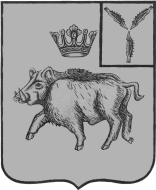 СОВЕТ БОЛЬШЕОЗЕРСКОГО МУНИЦИПАЛЬНОГО ОБРАЗОВАНИЯБАЛТАЙСКОГО МУНИЦИПАЛЬНОГО РАЙОНАСАРАТОВСКОЙ ОБЛАСТИшестьдесят восьмое заседание Совета третьего  созываРЕШЕНИЕот 22.12.2017 № 245             с. Б-ОзеркиОб утверждении Порядка организации доступа и осуществления контроля за обеспечением доступак информации о деятельности Совета Большеозерскогомуниципального образования Балтайскогомуниципального района Саратовской областиВ целях реализации Федеральных законов от 09.02.2009 № 8-ФЗ «Об обеспечении доступа к информации о деятельности государственных органов и органов местного самоуправления», от 06.10.2003 № 131-ФЗ «Об общих принципах организации местного самоуправления в Российской Федерации», руководствуясь статьей 21 Устава Большеозерского муниципального образования Балтайского муниципального района Саратовской области, Совет Большеозерского муниципального образования Балтайского муниципального района Саратовской области РЕШИЛ:1.Утвердить Порядок организации доступа к информации о деятельности Совета Большеозерского муниципального образования Балтайского муниципального района Саратовской области, согласно приложению № 1.2. Утвердить Порядок осуществления контроля за обеспечением доступа к информации о деятельности Совета Большеозерского муниципального образования Балтайского муниципального района Саратовской области, согласно приложению № 2.3. Признать утратившим силу решение Совета депутатов Большеозерского муниципального образования Балтайского муниципального района Саратовской области от 23.09.2016  № 161 «Об утверждении Порядка организации доступа и осуществления контроля за обеспечением доступа к информации о деятельности Совета депутатов Большеозерского муниципального образования Балтайского муниципального района Саратовской области».4. Настоящее решение вступает в силу со дня его опубликования на официальном сайте администрации Балтайского муниципального района.5. Контроль за исполнением настоящего решения возложить на постоянную комиссию Совета Большеозерского муниципального образования по вопросам местного самоуправления.Глава Большеозерскогомуниципального образования				В.П.ПолубариновПорядок организации доступа к информации о деятельности Совета Большеозерского муниципального образования Балтайского муниципального района Саратовской области1. Общие положения1.1. Настоящий Порядок организации доступа к информации о деятельности Совета Большеозерского муниципального образования Балтайского муниципального района Саратовской области (далее - Порядок) определяет реализацию Советом Большеозерского муниципального образования Балтайского муниципального района Саратовской области (далее - Совет) функций по обеспечению доступа граждан, организаций (юридических лиц) и общественных объединений к информации о деятельности Совета.1.2. Для целей настоящего Порядка используются следующие основныепонятия:- информация о деятельности Совета - документированная информация, создаваемая Советом, в соответствии со своими полномочиями либо иная документированная информация, относящаяся к деятельности Совета независимо от формы ее распространения;- пользователи информации -  граждане (физические лица), организации (юридические лица) и общественные объединения, осуществляющие поиск информации о деятельности Совета; пользователями информации являются также государственные органы, органы местного самоуправления, осуществляющие поиск указанной информации в соответствии с Федеральным законом от 09.02.2009 № 8-ФЗ «Об обеспечении доступа к информации о деятельности государственных органов и органов местного самоуправления» (далее- Федеральный закон № 8-ФЗ);- запрос - обращение пользователя информации в Совет в о предоставлении ему информации о деятельности Совета;- иные понятия, используемые в настоящем Порядке, применяются в значениях, установленных законодательством РФ, регулирующими отношения в сфере использования информации.2. Способы обеспечения доступа к информации2.1. Доступ к информации о деятельности Совета обеспечивается следующими способами:1) обнародование (опубликование) Советом информации о своей деятельности в средствах массовой информации;2) размещение Советом информации о своей деятельности в сети Интернет;3) размещение Советом информации для ознакомления о своей деятельности в помещении, занимаемом Советом и в иных отведенных для этих целей местах;4) ознакомление пользователей информацией с информацией о деятельности Совета в помещении, занимаемом Советом, а также через библиотечные и архивные фонды;5) присутствие граждан (физических лиц), в том числе представителей организаций (юридических лиц), общественных объединений, государственных органов и органов местного самоуправления на заседаниях Совета;6) предоставление пользователям информацией по их запросу информации о деятельности Совета;7) другими способами, предусмотренными законами и (или) иными муниципальными правовыми актами Совета.3. Формы предоставления информации3.1. Информация о деятельности Совета может предоставляться:- в устной форме;- в виде документированной информации;- в виде электронного документа.В случае невозможности предоставления информации в запрашиваемой форме документированная информация предоставляется в той форме, в какой она имеется в Совете.3.2. Информация о деятельности Совета в устной форме предоставляется пользователям информации во время приема.3.3. Информация о деятельности Совета в может быть передана по сетям связи общего пользования.4. Права пользователя информацией4.1. Пользователь информацией имеет право:1) получать достоверную информацию о деятельности Совета;2) отказаться от получения информации о деятельности Совета;3) не обосновывать необходимость получения запрашиваемой информации о деятельности Совета, доступ к которой не ограничен;4) обжаловать в установленном порядке акты и (или) действия (бездействия) Совета, нарушающие право на доступ к информации о деятельности Совета и установленный порядок его реализации;5) требовать в установленном законом порядке возмещения вреда, причиненного нарушением его права на доступ к информации;6) требовать в установленном законом порядке возмещения убытков, причинённых пользователю в связи с несвоевременным предоставлением информации, либо недостоверной информации.5. Организация доступа к информации о деятельности органов местного самоуправления5.1. Доступ к информации о деятельности Совета обеспечивается в пределах своих полномочий.5.2. Совет определяет ответственное лицо за организацию доступа к информации (далее-ответственное лицо). Права и обязанности ответственного лица устанавливаются муниципальным правовым актом Совета.5.3. Для размещения информации о своей деятельности Совета используется официальный сайт администрации Балтайского муниципального района (по согласованию), на котором указан адрес электронной почты, по которому пользователем информации может быть направлен запрос и получена запрашиваемая информация.6. Основные требования при обеспечении доступа к информации о деятельности Совета6.1. Основными требованиями при обеспечении доступа к информации о деятельности Совета являются:- достоверность предоставляемой информации;- соблюдение сроков и порядка предоставления информации;- изъятие из предоставляемой информации сведений, относящихся к информации ограниченного доступа;- создание Советом  в пределах своих полномочий организационно-технических и других условий, необходимых для реализации права на доступ к информации о деятельности Совета, а также создание информационных систем для обслуживания пользователей информацией;- учет расходов, связанных с обеспечением доступа к информации о деятельности Совета, при планировании бюджетного финансирования.7. Способы предоставления информации7.1. Обнародование (опубликование) информации7.1.1. Обнародование (опубликование) информации о деятельности Совета в средствах массовой информации осуществляется в соответствии с Законом Российской Федерации от 27.12.1991 № 2124-1 «О средствах массовой информации».7.1.2. Если для отдельных видов информации о деятельности Совета законодательством Российской Федерации предусматриваются требования к опубликованию такой информации, то ее опубликование осуществляется с учетом этих требований.7.1.3. Официальное опубликование муниципальных правовых актов осуществляется в соответствии с установленным законодательством Российской Федерации, законодательством Саратовской области, муниципальными правовыми актами Совета порядком их официального опубликования.7.2. Информация, размещаемая в сети Интернет7.2.1. Для размещения информации деятельности Совета в сети Интернет используется официальный интернет-сайт администрации Балтайского муниципального района (по согласованию): http://adm-baltay.ru.7.2.2. Состав обязательной информации, размещаемой Советом в сети Интернет, определяется Перечнем информации о деятельности Совета, размещаемой на официальном интернет-сайте администрации Балтайского муниципального района (далее - Перечень). Данный Перечень утверждается решением Совета.7.2.3. В Перечне определяются периодичность размещения информации в сети Интернет, сроки ее обновления, обеспечивающие своевременность реализации и защиты пользователями своих прав и законных интересов, а также сведения о лицах, ответственных за предоставление информации.7.2.4. Информация, размещаемая на официальном сайте администрации Балтайского муниципального района, носит официальный характер, является публичной и бесплатной.7.3. Присутствие на заседаниях Совета 7.3.1. Совет обеспечивает возможность присутствия граждан (физических лиц), в том числе представителей организаций (юридических лиц), общественных объединений, на своих заседаниях. Присутствие указанных лиц на этих заседаниях осуществляется в соответствии с регламентом работы Совета.7.4. Запрос информации7.4.1. Пользователь информацией имеет право обращаться в Совет с запросом как непосредственно, так и через своего представителя, полномочия которого оформляются в порядке, установленном законодательством Российской Федерации.7.4.2. В запросе указываются почтовый адрес, номер телефона и (или) факса, либо адрес электронной почты для направления ответа на запрос или уточнения содержания запроса, а также фамилия, имя, отчество гражданина (физического лица), либо наименование организации (юридического лица), общественного объединения, государственного органа, органа местного самоуправления. Анонимные запросы не рассматриваются.В запросе, составленном в письменной форме, указывается также наименование Совета, в которое направляется запрос.7.4.3. При составлении запроса используется государственный язык Российской Федерации.7.4.4. Запрос, составленный в письменной форме, подлежит регистрации в течение трех дней со дня его поступления в Совет. Запрос, составленный в устной форме, подлежит регистрации в день его поступления с указанием даты и времени поступления.7.4.5. Запрос подлежит рассмотрению в тридцатидневный срок со дня его регистрации, если иное не предусмотрено законодательством Российской Федерации. В случае, если предоставление запрашиваемой информации невозможно в указанный срок, в течение семи дней со дня регистрации запроса пользователь информацией уведомляется об отсрочке ответа на запрос с указанием ее причины и срока предоставления запрашиваемой информации, который не может превышать пятнадцать дней с верх установленного Федеральным законом от 09.02.2009 № 8-ФЗ срока для ответа на запрос.7.4.6. Совет вправе уточнять содержание запроса в целях предоставления пользователю информацией необходимой информации.7.4.7. Требования настоящего Порядка к запросу в письменной форме и ответу на него применяются и к запросу, поступившему в Совет по сети Интернет, а также к ответу на такой запрос. 7.4.8. Запросы, составленные на иностранном языке, не рассматриваются.8. Порядок предоставления информации по запросу8.1. Информация о деятельности Совета по запросу предоставляется в виде ответа на запрос, в котором содержится или к которому прилагается запрашиваемая информация либо в котором в соответствии со статьей 20 Федерального закона от 09.02.2009 № 8-ФЗ, содержится мотивированный отказ в предоставлении указанной информации. В ответе на запрос указываются наименование, почтовый адрес Совета, лицо подписавшего ответ, а также реквизиты ответа на запрос (регистрационный номер и дата).8.2. При ответе на запрос используется государственный язык Российской Федерации.8.3. При запросе информации о деятельности Совета, опубликованной в средствах массовой информации, либо размещенной в сети Интернет, Совет в ответе на запрос может ограничиться указанием названия, даты выхода и номера средства массовой информации, в котором опубликована запрашиваемая информация, и (или) электронного адреса официального сайта, на котором размещается запрашиваемая информация.8.4. Ответ на запрос подлежит обязательной регистрации Советом.9. Основания, исключающие возможность предоставления информации9.1. Информация о деятельности Совета не предоставляется в случае, если:- содержание запроса не позволяет установить запрашиваемую информацию о деятельности Совета;- в запросе не указан почтовый адрес, адрес электронной почты или номер факса для направления ответа на запрос либо номер телефона, по которому можно связаться с направившим запрос пользователем информацией;- запрашиваемая информация не относится к деятельности Совета, в который поступил запрос;- запрашиваемая информация относится к информации ограниченного доступа;- запрашиваемая информация ранее предоставлялась пользователю информацией;- в запросе ставится вопрос о правовой оценке актов, принятых Советом, или проведении иной аналитической работы, непосредственно не связанной с защитой прав направившего запрос пользователя информацией.9.2. Совет вправе не предоставлять информацию о своей деятельности по запросу, если эта информация опубликована в средстве массовой информации или размещена в сети Интернет.10. Информация о деятельности Совет, предоставляемая на бесплатной основе10.1. Пользователю информацией предоставляется на бесплатной основе информация о деятельности Совета:- предоставляемая в устной форме;- размещаемая Советом в сети Интернет;- в местах, отведенных для размещения информации о деятельности Совета;- иная, установленная федеральным законодательством Российской Федерации информация о деятельности Совета, а также установленная муниципальными правовыми актами Совета информация о деятельности Совета.11. Плата за предоставление информации11.1. Плата за предоставление информации о деятельности Совета взимается в случае ее предоставления по запросу, если объем запрашиваемой и полученной информации превышает определенный Правительством Российской Федерации объем информации, предоставляемой на бесплатной основе. Порядок взимания платы устанавливается Правительством Российской Федерации.12. Ответственность за нарушение порядка доступа к информации12.1. Решения и действия (бездействия) Совета, ответственного лица, нарушающие право на доступ к информации о деятельности Совета, могут быть обжалованы в судебном порядке.12.2. Ответственное лицо, виновное в нарушении права на доступ к информации о деятельности Совета, несёт дисциплинарную, административную, гражданскую и уголовную ответственность в соответствии с законодательством Российской Федерации.Порядок осуществления контроля за обеспечением доступа к информации о деятельности Совета Большеозерского муниципального образования Балтайского муниципального района Саратовской области1. Контроль за обеспечением доступа к информации о деятельности Совета Большеозерского муниципального образования Балтайского муниципального района Саратовской области осуществляет глава Большеозерского муниципального образования в соответствии с «Порядком организации доступа к информации о деятельности Совета Большеозерского муниципального образования Балтайского муниципального района Саратовской области».2. Глава Большеозерского муниципального образования рассматривает обращения пользователей информацией по вопросам. связанным с нарушением их права на доступ к информации о деятельности Совета Большеозерского муниципального образования Балтайского муниципального района Саратовской области (далее - Совет), предусмотренного Федеральным законом от 09.02.2009 № 8-ФЗ «Об обеспечении доступа к информации о деятельности государственных органов и органов местного самоуправления» и принимает меры по указанным обращениям в пределах своей компетенции.3. Контроль за обнародованием (опубликованием) информации в средствах массовой информации и за размещением информации в специально отведенных для этих целей местах, осуществляет секретарь Совета.4. Контроль за размещением информации в сети Интернет и сроков ее обновления на официальном сайте администрации Балтайского муниципального района осуществляет секретарь Совета.5. Секретарь Совета представляет главе Большеозерского муниципального образования ежеквартальные и годовые отчеты о количестве поступивших в отчетном периоде запросов о предоставлении информации о деятельности Совета, в соответствии с Федеральным законом от 09.02.2009 № 8-ФЗ «Об обеспечении доступа к информации о деятельности государственных органов и органов местного самоуправления» и мероприятиях, проводимых в отчетном периоде в целях реализации Федерального закона от 09.02.2009 № 8-ФЗ «Об обеспечении доступа к информации о деятельности государственных органов и органов местного самоуправления».Отчеты предоставляются главе Большеозерского муниципального образования не позднее 20 числа месяца следующего за отчетным кварталом и не позднее 10 февраля года следующего за отчетным.Приложение № 1 к решению Совета Большеозерского  муниципального образования Балтайского муниципального района Саратовской областиот 22.12.2017 № 245Приложение № 2  к решению Совета Большеозерского муниципального образования Балтайского муниципального района Саратовской областиот 22.12.2017 № 245